Donia Conn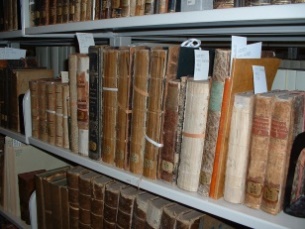 Preservation Consultant for Cultural Heritage InstitutionsBook and Paper Conservatorbookconservator@yahoo.com315-396-3326www.doniaconn.com Connecticut League of History Organizations – StePS Program29 August 2016Pests:Museum Pests http://museumpests.net/Insects Limited – information and store http://www.insectslimited.com/museumSmithsonian Institution – IPM Check Listhttp://www.si.edu/mci/downloads/articles/pests9.pdf Canadian Conservation Institute - Pestshttp://canada.pch.gc.ca/eng/1444922929038  Mold:Canadian Conservation Institute – Moldhttp://canada.pch.gc.ca/eng/1444920450427CCAHA – Managing a Mold Invasionhttp://www.ccaha.org/services/philadelphia-stewardship-resource-center/preservation-resourcesEllen McCrady – Mold: The Whole Picture parts 1-4http://cool.conservation-us.org/byorg/abbey/an/an23/an23-4/an23-402.htmlhttp://cool.conservation-us.org/byorg/abbey/an/an23/an23-5/an23-502.htmlhttp://cool.conservation-us.org/byorg/abbey/an/an23/an23-6/an23-602.htmlhttp://cool.conservation-us.org/byorg/abbey/an/an23/an23-7/an23-702.html National Park Service – Leaflet 3 / 4  Mold: Prevention of Growth in Museum Collectionshttps://www.nps.gov/museum/publications/conserveogram/cons_toc.html	NEDCC – Moldy books and paper	http://nedcc.org/free-resources/preservation-leaflets/3.-emergency-management/3.8-emergency-salvage-of-moldy-books-and-paper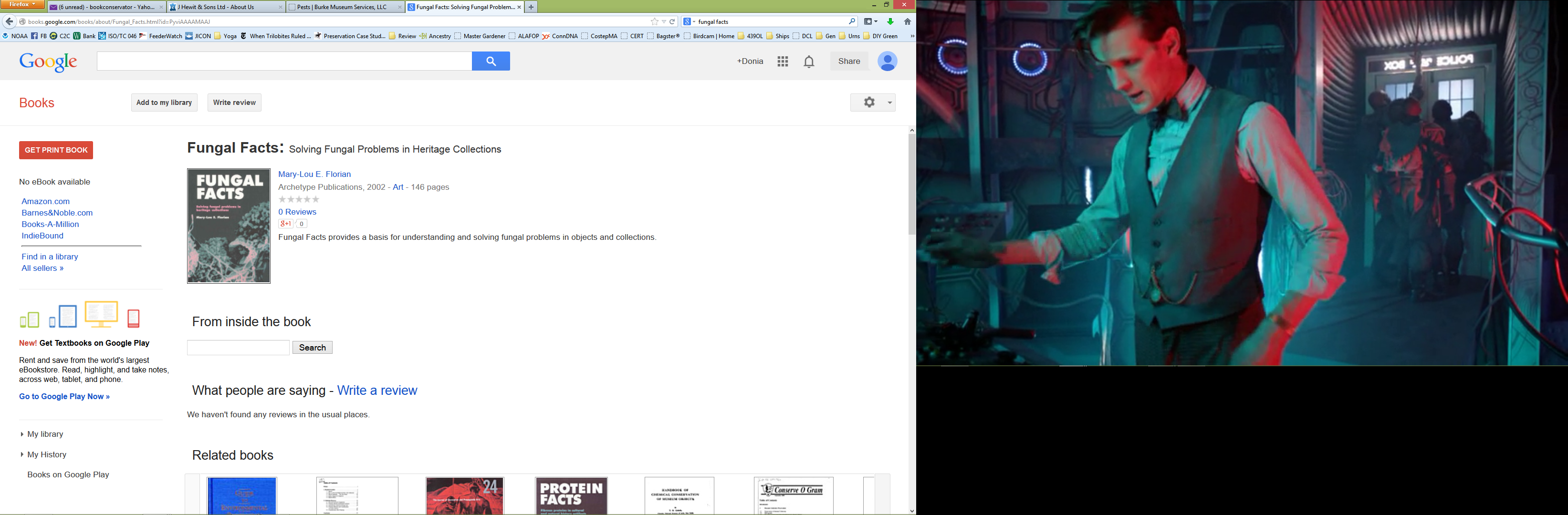 